ЖУРНАЛ планирования и учёта занятий по программе курсового обучения в области гражданской обороны и защиты от чрезвычайных ситуаций на 20_23_годНаименование учебной группы (подразделение)_______Институт__ВГДО_______Кафедра____ХПЧЕМБ_____________________________Руководитель учебной группы (Ф.И.О.)____________ Иванов И. И.________________________________________Телефон: _______8123456789_______________________________Начат __6 февраля_____20_23__г  							         Окончен __20 ноября_____20_23__гСписок обучаемых, учёт занятий и их посещаемостиЗамечания по ведению журналаЗамечании и предложении но результатам проверки качества занятийПорядок ведения журнала (памятка)1. Журнал ведётся в каждой группе обучаемых руководителями занятий по гражданской обороне и защиты от ЧС и является основным документом по учёту проведения занятий и их посещаемости.2. Страницы журнала нумеруются, прошиваются.3. Группы формируются из сотрудников структурных подразделений из расчета более 25 человек в группе.4. Состав группы обучаемых записывается в журнал в начале учебного года,5. Отметка о посещении занятий, а при необходимости — оценки, проставляются в соответствующей графе дня проведения занятий. Для учёта посещения занятий используются следующие условные знаки:- « + » - присутствует на занятии;- « - » - отсутствует на занятии;- « к », « о », « б », « р » - отсутствует на занятии по уважительной причине (Командировка, Отпуск, Болезнь,  неотложная Работа),6. О проведении занятия руководитель обязан записать в журнале тему и дату занятия, расписаться за проведённое занятия.7. Обучаемые работники однократно расписываются в журнале,8. В конце учебного года на итоговом занятии обучаемые сдают зачёт в объеме изучаемой программы с выполнением практического задания по одной из тем программы.9. Журнал в течение учебного года хранится у руководителя занятий. По завершении учебного года заполненный журнал учёта занятий в обязательном порядке в срок  до 20 декабря текущего года предоставляется в отдел ПБ и ГОЧС (А-234) и для проверки и хранения.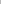 № п/пфамилия, имя, отчествоПрофессия, должностьПодпись обучаемогоНомер темы, подпись руководителя ГЗНомер темы, подпись руководителя ГЗНомер темы, подпись руководителя ГЗНомер темы, подпись руководителя ГЗНомер темы, подпись руководителя ГЗНомер темы, подпись руководителя ГЗНомер темы, подпись руководителя ГЗНомер темы, подпись руководителя ГЗОтметка о проверке знаний (зачет)Кто проводил(ФИО, подпись)№ п/пфамилия, имя, отчествоПрофессия, должностьПодпись обучаемого1 234567 Ежегодный инструктаж по действиям работников при  ЧСОтметка о проверке знаний (зачет)Кто проводил(ФИО, подпись)№ п/пфамилия, имя, отчествоПрофессия, должностьПодпись обучаемогоКоличество часовКоличество часовКоличество часовКоличество часовКоличество часовКоличество часовКоличество часовКоличество часовОтметка о проверке знаний (зачет)Кто проводил(ФИО, подпись)№ п/пфамилия, имя, отчествоПрофессия, должностьПодпись обучаемого21221242Отметка о проверке знаний (зачет)Кто проводил(ФИО, подпись)№ п/пфамилия, имя, отчествоПрофессия, должностьПодпись обучаемогоДата проведения занятияДата проведения занятияДата проведения занятияДата проведения занятияДата проведения занятияДата проведения занятияДата проведения занятияДата проведения занятияОтметка о проверке знаний (зачет)Кто проводил(ФИО, подпись)№ п/пфамилия, имя, отчествоПрофессия, должностьПодпись обучаемогоОтметка о проверке знаний (зачет)Кто проводил(ФИО, подпись)12345678910111213141.Петров Н. И.Заведующий кафедрой++КК+Р-25.11.20234Иванов И. И.2.Сидоров П.А.Ведущий инженер-+БО+++25.11.20235Иванов И. И.3.Ситдиков Р.Р.Зав.лабораторией+Р++ОБ+25.11.20234Иванов И. И.4.5.6.7.8.9.10.11.12.13.14.15.16.17.1819.20.21.22.23.24.25.ДатаХарактер выявленного  замечания, недостатка, предложенная по совершенствованиюПринятые мерыТема и дата проверкиОценка занятий, замечания и предложения проверяющего уполномоченного на решение задач в области ГОПодпись проверяющегоПринятые меры